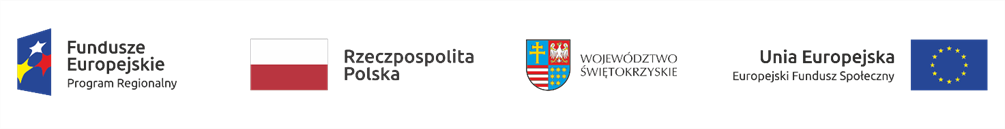 			Załącznik Nr 6…………………………………………                                                       /nazwa i adres Wykonawcy/                         O Ś W I A D C Z E N I EOświadczamy, iż:kadra dydaktyczna prowadząca zajęcia teoretyczne i praktyczne szkolenia w zakresie……………………………………………………………………………………………………………………………………………………………………………………………………,/nazwa szkolenia/trwającego od dnia …………………………..……… do dnia ………………….…………….,posiada odpowiednie doświadczanie i kwalifikacje, uprawniające do prowadzenia zajęć zawartych w zakresie tematycznym w/w szkolenia,dysponujemy odpowiednią ilością i jakością pomieszczeń oraz wyposażeniem w sprzęt i pomoce dydaktyczne do potrzeb w/w szkolenia, z uwzględnieniem bezpiecznych i higienicznych warunków pracy i nauki, ⁭      posiadamy certyfikat jakości usług,⁭      nie posiadamy certyfikatu jakości usług,⁮      angażujemy się w pozyskiwanie miejsc pracy dla przeszkolonych osób,⁮      nie angażujemy się w pozyskiwanie miejsc pracy dla przeszkolonych osób.                                                                                           ……………………………................                                                                                                                                                                                       /pieczątka i podpis Wykonawcy/